           PRITARTA					Šakių rajono savivaldybės tarybos					2019 m. sausio 18 d. sprendimu Nr. T-12ŠAKIŲ RAJONO SAVIVALDYBĖSBIUDŽETINĖS ĮSTAIGOSŠAKIŲ SOCIALINIŲ PASLAUGŲ CENTRO2018 METŲ VEIKLOS ATASKAITA2019 m. sausio 4 dTURINYSI. CENTRO PRISTATYMAS .............................................................................................. 3II. CENTRO TIKSLAI, UŽDAVINIAI IR TEIKIAMOS PASLAUGOS .......................... 5III. INFORMACIJA APIE TIKSLŲ ĮGYVENDINIMĄ ..... ............................................... 63.1. Pagalba į namus skyrius.............................................................................................63.2. Dienos socialinė globos skyrius ................................................................................73.3. Globos centras ...........................................................................................................83.4. Paramos šeimai skyrius .............................................................................................9 3.5. Neįgaliųjų  aprūpinimas techninės pagalbos priemonėmis .....................................103.6. Techninės pagalbos priemonių nuoma ....................................................................113.7. Asmeninės higienos ir priežiūros paslaugos ............................................................113.8. Transporto paslauga .................................................................................................123.9. Atviras jaunimo centras ...........................................................................................12IV. PAPILDOMOS VEIKLOS ...........................................................................................13 V. CENTRO FINANSAVIMAS IR GAUTAS TURTAS...................................................13VI. DOKUMENTŲ VALDYMAS .....................................................................................15VII. IŠORINĖ IR VIDINĖ KOMUNIKACIJA ..................................................................16VIII. STIPRYBĖS, SILPNYBĖS, GALIMYBĖS IR GRĖSMĖS ......................................17IX. LYGINAMOJI ANALIZĖ ............................................................................................18ŠAKIŲ SOCIALINIŲ PASLAUGŲ CENROVADOVO 2018 METŲ VEIKLOS ATASKAITAI. Centro pristatymasŠakių rajono savivaldybės (toliau – Savivaldybė) tarybos 2006 m. gruodžio 21 d. įsteigta biudžetinė įstaiga - Šakių rajono savivaldybės Šakių socialinių paslaugų centras (toliau – Centras), adresu: Muziejaus g. 2, Girėnų k., Šakių r., įm. k. 300665444, Tel. 8-345-52294, el. paštas sakiu.spcentras@gmail.com, el. svetainė – www.sakiuspc.lt, turi juridinio asmens statusą.Centras vykdydamas jam pavestas funkcijas vadovaujasi Lietuvos Respublikos įstatymais ir nutarimais, Lietuvos Respublikos socialinės apsaugos ir darbo ministro įsakymais, teisės aktais, Šakių rajono savivaldybės tarybos sprendimais, Šakių rajono savivaldybės mero potvarkiais, Šakių rajono savivaldybės administracijos direktoriaus įsakymais, reglamentuojančiais centro veiklą ir teikiamas socialines paslaugas. Centras savo veiklą vykdo vadovaudamasis Šakių rajono savivaldybės tarybos 2018 m. spalio 25 d. sprendimu Nr. T-337 patvirtintais centro nuostatais.Informacija apie centro vadovą.Direktorė Vilma BielskienėGimimo data ir vieta: 1969.02.20 Kruopių k., N. Akmenės r. Išsilavinimas:Magistro laipsnis, Mykolo Romerio universiteto Politikos ir vadybos fakulteto, viešojo administravimo, studijų kryptis Viešasis administravimas, Savivaldos institucijų administravimas.Šiaulių universitete baigė socialinės pedagogikos ir psichologijos studijų programą ir jai suteiktas socialinio darbo bakalauro kvalifikacinis laipsnis ir socialinio pedagogo profesinė kvalifikacija.Šiaulių universitete baigė pradinio ugdymo pedagogikos ir etikos studijų programą ir jai suteiktas edukologijos bakalauro kvalifikacinis laipsnis ir mokytojo profesinė kvalifikacija.Nuo 2007 m. iki dabar - Šakių socialinių paslaugų centro direktorė.Seminarai, mokymai 2018 metais:           sausio 16 d. „Socialinių paslaugų organizavimas ir teikimas pereinant nuo institucinės globos prie šeimoje ir bendruomenėje teikiamų paslaugų sistemos“, 8 akad. val.;            kovo 16 d. „Lietuvos socialinės reformos - iššūkiai bendruomenėms“, 6 ak.val.;           kovo 13 d. „SafeTALK Kad visi būtų pasirengę pastebėti savižudybės pavojų“, 4 akad. val.;           kovo 22-23 d. „Tutorių mokymų programa“, 16 akad. val.;           balandžio 12-13 d. „ASIST savižudybių intervencijos įgūdžių mokymai“, 16 val.; gegužės - spalio mėn. „Supervizijos“, 16 akad. val.;           birželio 19 d. „Naujausias universalusis intervencijos modelis (UIM) socialiniame darbe“, 8 ak. val.;           lapkričio 12 d. „Mobilusis darbas su jaunimu“, 24 akad. val.;           gruodžio 13 d. „Pagalbos teikimas staigios mirties ištiktam žmogui“, 6 val.;Šeimyninė padėtis: ištekėjusi. Vyras Virgilijus, dukra Eglė, sūnus Aivaras.Valdymas ir kompetencija.Vadovaudamasi Šakių rajono savivaldybės tarybos  2018 m. gruodžio 21 d. sprendimu Nr.  T- 399 „Dėl rajono savivaldybės tarybos 2018 m. birželio 22 d. sprendimo Nr. T-212 „Dėl pavedimo biudžetinei įstaigai Šakių socialinių paslaugų centras ir didžiausio leistino pareigybių skaičiaus nustatymo“ pakeitimo“, Centre patvirtintas didžiausias leistinas pareigybių skaičius - 69,38 pareigybės.1 paveikslėlis. Šakių socialinių paslaugų valdymo struktūra               2 paveikslėlis. Centro darbuotojų pasiskirstymas pagal išsilavinimą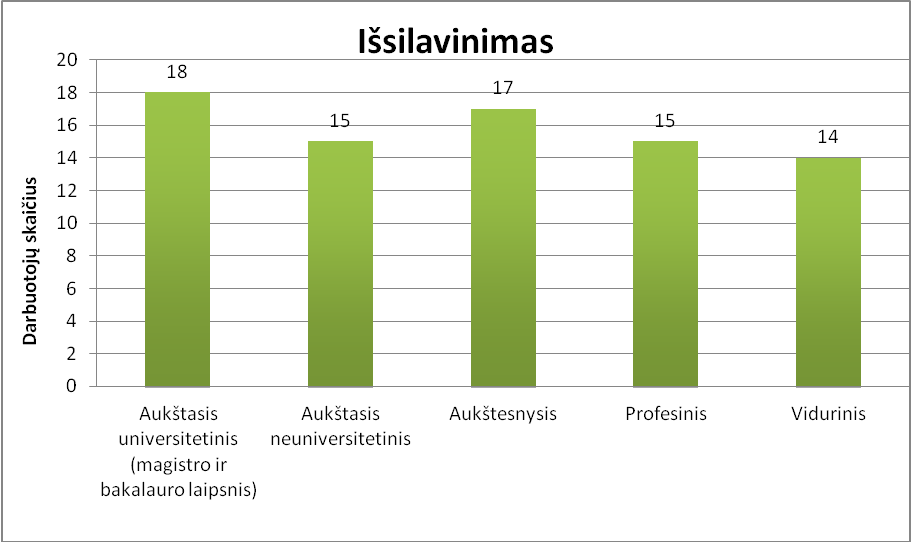 Centre 2018 m. gruodžio 31 d. duomenimis daugiausiai dirbančių darbuotojų turi įgytą aukštąjį universitetinį išsilavinimą (18 darbuotojų), aukštąjį neuniversitetinį išsilavinimą (15 darbuotojų), aukštesnįjį išsilavinimą  (17 darbuotojų), profesinį išsilavinimą (15 darbuotojų) ir vidurinį išsilavinimą (14 darbuotojų).Socialiniai darbuotojai ir jų padėjėjai privalo periodiškai tobulinti savo profesinę kompetenciją ne mažiau kaip 16 akademinių valandų per kalendorinius metus. 2018 m. vasario mėn. paruoštas ir Centro direktoriaus patvirtintas socialinių darbuotojų ir jų padėjėjų  profesinės kompetencijos tobulinimosi planas. 2018 metais visi darbuotojai kėlė kvalifikaciją įvairiuose mokymuose, seminaruose, konferencijose.2018 metais darbuotojams Centre suorganizuoti 3 seminarai:rugpjūčio 30 d. seminaras „Kaip pasirinkti tinkamus maisto produktus“ 4 val. dalyvavo 23 darbuotojai;2018 m. spalio 17 d. seminaras „Sveikatą stiprinantis fizinis aktyvumas“ 4 val. dalyvavo 40 darbuotojų;2018 m. lapkričio 27 d. seminaras 8 akad. val. „Savimotyvacijos ir darbingumo palaikymas socialinėje veikloje“ dalyvavo 42 darbuotojai.Minėti pirmi du seminarai, suorganizuoti vykdant projektą „Kelias į sveiką gyvenseną“. II. Centro TIKSLAI, UŽDAVINIAI IR TEIKIAMOS PASLAUGOSCentro tikslai:teikti socialines paslaugas Šakių rajono gyventojams dėl amžiaus, neįgalumo, socialinių problemų negali savarankiškai pasirūpinti visaverčiu asmeniu, šeimos gyvenimu ir dalyvauti visuomenės gyvenime.sudaryti sąlygas asmeniui, šeimai ugdyti ar stiprinti gebėjimus ir galimybes savarankiškai spręsti savo socialines problemas, palaikyti socialinius ryšius su visuomene, taip pat padėti įveikti socialinę atskirtį ir integruotis į visuomenę.Centro uždaviniai:organizuoti ir teikti kokybiškas socialines ir sveikatos priežiūros paslaugas, atsižvelgiant į gyventojų poreikius ir Centro galimybes; gerinti socialinių paslaugų kokybę ir plėsti teikiamas socialines paslaugas, orientuotis į socialinių paslaugų įvairovę atsižvelgiant į Centro finansines galimybes, turimą materialinę bazę bei žmogiškuosius išteklius;plėtoti socialines paslaugas žmogaus gyvenamojoje vietoje savivaldybės nustatyta tvarka;įgyvendinti socialinių paslaugų teikimo programas, projektus, pavestas funkcijas.Centro teikiamos paslaugos:bendrosios socialinės paslaugos – informavimo, konsultavimo, tarpininkavimo ir atstovavimo, sociokultūrines;pagalbos į namus paslaugos;„Integralios pagalbos (dienos socialinės globos) paslaugos;socialiniams globėjams, budintiems globotojams, globėjams giminaičiams, šeimynoms bei jų vaikams teikiama koordinuota pagalba;globėjų (rūpintojų) ir įtėvių paieškos, rengimo, atrankos, konsultavimo ir pagalbos jiems paslaugos;socialinės priežiūros ir pagalbos paslaugos šeimai;transporto organizavimo ir teikimo paslaugos;neįgaliųjų aprūpinimo techninės pagalbos priemonėmis paslaugos;neįgaliųjų techninės pagalbos priemonių nuomos paslaugos;asmeninės higienos ir priežiūros paslaugos Kudirkos Naumiestyje;atviras darbas su jaunimu.2018 m. buvo vykdomi projektai:Projektas „Integralios pagalbos plėtra Šakių rajone“;Projektas „Vieta šeimoje – vieta gyvenime“;Projektas "Kelias į sveiką gyvenseną“;Projektas „Jaunimo konferencija „Įjunk šviesą 2018“;Projektas „Laisvas tobulėti II“.Papildoma veikla:dalyvavimas labdaros ir paramos fondo "Maisto bankas" akcijose;koordinavimas ir dalinimas paskutinės dienos produktus iš „Palink“ ir "Maxima" prekybos tinklų;dalyvavimas akcijoje "Vaikų svajonės".III.  INFORMACIJA APIE TIKSLŲ ĮGYVENDINIMĄ3.1. Pagalba į namus skyriusPagalba į namus - tai asmens namuose teikiamos paslaugos, padedančios asmeniui (šeimai) tvarkytis buityje bei dalyvauti visuomenės gyvenime. Centras organizuodamas pagalbos į namus paslaugas siekė tikslo - užtikrinti kokybišką socialinių paslaugų, padedančių asmeniui (šeimai) tvarkytis buityje bei dalyvauti visuomenės gyvenime, teikimą asmens namuose.2018 m. sausio 1 d. pagalba į  namus paslauga buvo teikiama 121 klientui. Per 2018 m. buvo gauti 44 sprendimai naujiems paslaugų gavėjams teikti pagalbos į namus paslaugas. 2018 m. pagalba į namus paslaugas gavo 164 paslaugų gavėjai. 2018 m gruodžio 31 d.  pagalbos į namus paslaugų gavėjų - 117. 2018 m. nutrauktos 48 pagalbos į namus teikimo sutartys:18  mirė;10 perėjo į projektą „Integralios pagalbos plėtra Šakių rajone“;14 buvo nutrauktos pagalbos į namus paslaugos, pateikus jiems raštiškus atsisakymus (išvyko gyventi į kitą rajoną, pas vaikus ir kt.);6 apsigyveno globos namuose.2018 m. vienam asmeniui pagalbos į namus paslaugos dėl tam tikrų objektyvių aplinkybių pakeistos į pagalbos pinigais paslaugą, su asmeniu Centras sudarė pagalbos teikimo sutartį, kiekvieną mėnesį yra mokami pagalbos pinigai.Per 2018 m. buvo pasirašytos 197 pagalba į namus paslaugų teikimo sutartys, jų priedai, iš jų:88 paslaugų gavėjams sausio mėn. buvo perskaičiuotas mokestis už pagalbos į namus paslaugas dėl pasikeitusių asmens pajamų ir pasirašyti sutarties priedai.65 paslaugų gavėjams rugsėjo mėn. buvo perskaičiuotas mokestis už pagalbos į namus paslaugas dėl pasikeitusių asmens pajamų ir pasirašyti sutarties priedai.43 naujos pagalbos į namus teikimo sutartys su naujais klientais. 1 pagalbos teikimo sutartis. Pagalbos į namus paslauga pakeista į pagalbos pinigais paslaugą. 2018 metais socialinė darbuotoja lankėsi pas paslaugų gavėjus 324  kartus, iš jų:153 kartus dėl pasikeitusio mokesčio mokėjimo ir sutarties priedo pasirašymo;44 kartų dėl naujų sutarčių pasirašymo;97 kartus peržiūrint paslaugų gavėjų poreikius.30 kartų dėl kitų priežasčių (susipažinimas su paslaugų gavėju, darbuotojų supažindinimas su naujais paslaugų gavėjais, nenumatytų situacijų sprendimas paslaugų gavėjo namuose).2018 m. buvo vykdoma anoniminė anketinė apklausa, skirta išsiaiškinti teikiamų socialinių paslaugų kokybę. Buvo apklausti 97 pagalbos į namus paslaugų gavėjai. 88 klientai teigia, kad pradėjus gauti pagalbos į namus paslaugas jų gyvenimo kokybė pagerėjo (65 klientams) ar iš dalies pagerėjo (23 klientams). Be to, kad ruošiamos anketinės apklausos nuolat yra lankomasi pas klientą, stengiamasi kurti ryšį tarp paslaugų teikėjų ir paslaugų gavėjų, spręsti tarp jų kylančius nesutarimus, aptarti kitus aktualius klausimus. Siekiama, kad paslaugų teikėjas visuomet tartųsi su paslaugų gavėju dėl jam teikiamų paslaugų, kad būtų atsižvelgta į paslaugų gavėjų pageidavimus.3.2. Dienos socialinės globos skyrius(Projektas „Integralios pagalbos namuose plėtra Šakių rajone“)Šakių socialinių paslaugų centras 2016-2020 m. laikotarpiu įgyvendina iš Europos Sąjungos struktūrinių fondų lėšų bendrai finansuojamą projektą „Integralios pagalbos plėtra Šakių rajone“ Nr. 08.4.1-ESFA-V-418-01-0014.Integralios pagalbos (dienos socialinės globos) asmens namuose paslaugos teikiamos remiantis gautomis licencijomis, kurios suteikia teisę verstis asmens sveikatos priežiūros veikla ir teikti šias paslaugas:slaugos: bendrosios praktikos slaugos, bendruomenės slaugos;kitą ambulatorinės asmens sveikatos priežiūros – masažo.Integralios pagalbos (dienos socialinės globos)  paslaugų asmens namuose teikimo (toliau - Integrali pagalba) – tai visuma slaugos ir socialinių paslaugų, kurias teikiant vaikui, asmeniui tenkinami slaugos ir socialinių paslaugų poreikiai, teikiama nuolatinė kompleksinė specialistų pagalba ir priežiūra dienos metu asmens namuose. Per 2018 metus Integralios pagalbos paslaugos (dienos socialinės globos) buvo suteiktos 45 asmenims iš jų:39 gavėjai buvo senyvo amžiaus asmenys;5 gavėjai – suaugę asmenys su negalia;1 gavėjas – vaikas su negalia.Integralios pagalbos paslaugų gavėjų artimiesiems yra teikiamos individualios konsultacijos. Per 2018 metus 45 šeimos nariams buvo suteiktos individualios konsultacijos prižiūrintiems savo artimuosius namuose, suteikiant reikalingų žinių ir įgūdžių artimųjų priežiūros ir slaugos srityje.Per 2018 metus buvo nutrauktos Integralios pagalbos paslaugos 15 asmenų, iš jų:9 mirus;6 raštiškai atsisakė (3 rūpinsis artimieji; 2 išvyko gyventi į globos namus, 1 asmeniui –pervertinus poreikius nustatyta jog asmuo tapo pakankamai savarankiškas).2018 metais buvo sudaryta 17 naujų integralios pagalbos paslaugų teikimo sutarčių. Per 2018 metus pas paslaugų gavėjus apsilankyta 113 kartų, iš jų:17 kartų dėl naujų sutarčių pasirašymo;25 paslaugų gavėjams atlikti poreikių vertinimai; 44 kartai dėl sutarties priedų pasirašymo (perskaičiuotas mokesti);36 kartus dėl planinių darbuotojų patikrinimo;56 kartus sprendžiant iškilusias įvairias iškilusias problemas;30 kartų vykdant anketinę apklausą (paslaugų kokybės vertinimo).2018 metais didėjo bazinė pensija, todėl buvo perskaičiuoti mokėjimo dydžiai 44 paslaugų gavėjams ir paruošti 44 susitarimai dėl Integralios pagalbos (dienos socialinės globos) paslaugų teikimo asmens namuose sutarties pakeitimai. Per 2018 metus suteikta paslaugų gavėjams 120 konsultacijų (kabinete ir telefonu) įvairiais socialinių paslaugų klausimais.2018 metais slaugytoja, įvertino 36 paslaugų gavėjų slaugos poreikius. Per 2018 metus masažo paslaugas gavo 24 klientai. Iš viso masažuota 2452 kartų. Masažo paslaugas klientai gauna pagal poreikį.3.3. Globos centrasPagrindinis globos centro veiklos tikslas – užtikrinti, kad visiems įvaikintiems vaikams, socialinių globėjų, globėjų giminaičių globojamiems (rūpinamiems) vaikams, budinčių globotojų prižiūrimiems vaikams bei budintiems globotojams, socialiniams globėjams, globėjams giminaičiams, įtėviams ar asmenims, ketinantiems jais tapti, būtų prieinama ir suteikiama reikalinga konsultacinė, psichosocialinė, teisinė ir kita pagalba siekiant tinkamo vaiko, įvaikio ugdymo ir auklėjimo šeimai artimoje aplinkoje.2018 metais Šakių rajone buvo 122 globojami vaikai iš kurių: 17 augo šeimynose, 30 globos namuose, 74 šeimose, 1 budinčio globotojo šeimoje.Globos koordinavimas: 1 budintis globotojas (1 vaikas su negalia);5 socialiniai globėjai (8 vaikai);4 šeimynos (29 vaikai);7 globėjai giminaičiai (12 vaikų).2018 metais atlikti 57 vaiko aplankymo aktai ir sudaryti 7 individualūs pagalbos planai.2018 metais suteiktos informavimo, konsultavimo, atstovavimo ir tarpininkavimo paslaugos: suteikta apie 314 individualių konsultacijų globėjams ir jų vaikams;suteiktos apie 336 informavimo paslaugos;pagal poreikį tarpininkaujama su VVTAĮT, seniūnijos socialiniais darbuotojais, psichologu;atstovauta 2 kartus budinčiam globotojui seniūnijoje dėl išmokų sutvarkymo;dalyvauta 9 vaiko laikinosios globos (rūpybos) peržiūrose.2018 metais buvo organizuojama budinčių globotojų, socialinių globėjų, globėjų giminaičių, įtėvių paieška bei vykdyta  gerosios vaiko globos (rūpybos), priežiūros, įvaikinimo srityje sklaida:Šakių  rajono visose seniūnijose;Lepšių bendruomenėje;Šakių rajono mokyklose: Slavikų pagrindinė mokykla, Kidulių pagrindinė mokykla, Sintautų pagrindinė mokykla, Kriūkų mokykla-daugiafunkcinis centras, Plokščių mokykla-daugiafunkcinis centras,  Paluobių mokykla-daugiafunkcinis centras,  žmonėms buvo suteikta informacija apie globą ir įvaikinimą.Gelgaudiškio seniūnijoje dalyvauta šeimų klubo renginyje, pristatyta globos centro veikla.Šakių rajono vietiniuose laikraščiuose „Valsčius“ ir „Draugas“ parašytas ir išspausdintas straipsnis „Gerumo pamokas reikia kartotis“;Esamiems ir būsimiems globėjams (rūpintojams) bei įtėviams suorganizuotas seminaras, kurį vedė kviestinė lektorė Rima Kurtinaitienė, seminaro tema „ Prieraišumas: iššūkiai ir galimybės“.Pagaminti 2019 metų kalendoriai su kontaktine globos centro informacija taip pat pagaminti globos centro plakatai, kurie skirti globos viešinimui;Šakių socialinių paslaugų centro internetinėje svetainėje nuolat keliama informacija.Pasirašyta jungtinės veiklos sutartis įgyvendinant vaikų gerovės ir saugumo didinimo, paslaugų šeimai, globėjams (rūpintojams) kokybės didinimo bei prieinamumo plėtros projektą 2019 - 2020 metais. Paskirta suma yra 141 843 Eur su PVM.GIMK - Globėjų ir įtėvių mokymo ir konsultavimo programa (toliau – GIMK):2018 metais globos centre vyko dveji įvadiniai mokymai skirti būsimiems globėjams ir įtėviams, kuriuos lankė 16 šeimų, iš kurių: 1 šeima kreipėsi dėl įvaikinimo, 1 šeima kreipėsi dėl šeimynos steigimo. Taip pat mokymus lankė 3 artimieji giminaičiai, 2 budintys globotojai, 6 laikinieji globotojai, 3 nuolatiniai globėjai, viena moteris išklausė mokymus, tačiau atsisakė išvados. Taip pat 2018 metais įvyko specializuoti mokymai pagal atnaujintą GIMK programą budintiems globotojams, kuriuos lankė 1 šeima.2018 metais globos centre įvadinius mokymus globėjams ir įtėviams lankė 18 asmenų, kurie sudarė 16 šeimų. Teigiamos išvados dėl globos (rūpybos) parašytos 14 šeimų.Nuo 2018 sausio mėnesio globos centre vyko tęstiniai mokymai, bei savitarpio paramos grupės. Įvyko 21 susitikimas, kurių bendra trukmė 84 akad., val. Susitikimuose dalyvavo 37 asmenys. Suorganizuoti du renginiai: globėjų (rūpintojų) dienos minėjimas bei kalėdinė popietė kartu su globėjais ir globojamais vaikais.  2018 metais įgyvendintas tęstinis projektas, skirtas globėjų (rūpintojų) ir įtėvių paieškos, rengimo, atrankos, konsultavimo ir pagalbos jiems paslaugoms teikti. Projektui  įgyvendinti buvo skirta 2442 Eurų lėšų.3.4. Paramos šeimai skyriusŠakių socialinių paslaugų centras nuo 2018 m. liepos 1 d. pradėjo teikti socialinės priežiūros ir pagalbos paslaugas šeimai, jų buvo 138, kuriose augo 235 nepilnamečiai vaikai.  Paslaugas teikė 14 socialinių darbuotojų, dirbančių su šeima. Siekiant socialinių paslaugų efektyvumo bei kokybės,  buvo atsižvelgiama į tai, kad vienas socialinis darbuotojas paslaugas teiktų vidutiniškai 10 šeimų.2018 m. gruodžio 31 d. socialinės priežiūros ir pagalbos paslaugos teikiamos 163 šeimoms, kuriose auga 349 nepilnamečiai vaikai. Nuo 2018 m. liepos 1 d. iki 2018 m. gruodžio 31 d.:32 - šeimoms buvo pradėtos naujai teikti socialinės priežiūros ir pagalbos paslaugos;33 - priimtas sprendimas neteikti socialinės priežiūros ir pagalbos paslaugų (dėl išnykusių priežasčių, dėl vaikų pilnametystės ir t.t.).126 - šeimoms pervertinti poreikiai (vertino atvejo vadybininkės);128 - šeimoms sudaryti individualūs planai (sudarė socialinės darbuotojos dirbančios su šeimomis);135 - inicijuota atvejo vadyba;141 - sudaryti pagalbos planai (sudarė atvejo vadybininkės).Teikiant socialinės priežiūros ir pagalbos paslaugas šeimoms gyvenančioms Šakių rajone, šeimose lankytasi 4615 kartų. Šeimos nuolatos konsultuojamos ne tik asmens namuose, bet ir seniūnijose, telefonu.  Organizuojant socialinių įgūdžių ugdymo ir palaikymo paslaugas, teikiamos bendrosios socialinės paslaugos: informavimo, konsultavimo, tarpininkavimo, atstovavimo, aprūpinimo būtiniausiais drabužiais ir avalyne, transporto organizavimo, paslaugos, sociokultūrinės paslaugos, asmens higienos paslaugų organizavimas, lydėjimas į įvairias įstaigas ir pan., bei specialiąsias socialines paslaugas: kasdienio gyvenimo įgūdžių ugdymas ir palaikymas, darbinių gyvenimo įgūdžių ugdymas ir palaikymas, psichologinės, psichosocialinės.Atvejo vadybos organizavimas Šakių rajoneAtvejo vadybos procesą Šakių socialinių paslaugų centre koordinuoja trys atvejo vadybininkės, kurios dirba teritoriniu principu t.y. pagal seniūnijas, vidutiniškai vienai atvejo vadybininkei tenka dirbti su 4-5 Šakių rajono seniūnijomis. Atvejo vadybos procesu siekiama formuoti ir stiprinti šeimos gebėjimus naudotis egzistuojančia pagalbos sistema, savarankiškai spręsti kylančias problemas rasti geriausią problemos sprendimo būdą ir suteikti šeimai ir vaikui tokią pagalbą, kuri ne tik padėtų išspręsti vaiko ir šeimos problemas, bet ir sudarytų sąlygas šeimai ir vaikui pačiai siekti reikiamų pokyčių, užtikrinančių vaiko saugumą. Atvejo vadybininkės suteikė Šakių rajono šeimoms šias paslaugas:240 kartų informavo įvairiais gyvenimo klausimais;336 kartus konsultuotos Šakių rajono šeimos ir socialinės darbuotojos dirbančios su šeimomis. Šeimos konsultuotos didinant motyvaciją dalyvauti kompleksinės pagalbos teikimo procese, pozityvios tėvystės mokymuose, priklausomybės ligų gydymo programose, o socialinės darbuotojos, dirbančios su šeimomis buvo konsultuojamos dėl socialinės pagalbos teikimo sunkumus patiriančioms šeimoms;80 kartų tarpininkauta sprendžiant įvairias socialines problemas tarp šeimos ir kitų specialistų ar organizacijų;303 išsiųsti raštai (Atvejo vadybos procesui reikalinga informacija);348 gauti raštai (Atvejo vadybos procesui reikalinga informacija); 168 kartus inicijuoti atvejo vadybos posėdžiai.Darbas su atvejais, kuriems nustatyti grėsmės lygiai: Pirmas grėsmės lygis nustatytas 66 šeimoms,Antras grėsmės lygis nustatytas 3 šeimoms. Dirbant su antru grėsmės lygiu bendradarbiaujama su mobiliąja komanda atliekant intensyvų darbą su vaiku ir šeima.Viešinimas (atvejo vadybos procesas pristatytas):Šakių rajono vaiko teisių apsaugos ir įvaikinimo tarnybos specialistams;Šakių rajono mokyklų socialiniams pedagogamsŠakių rajono ugdymo įstaigų psichologams;Šakių rajono šeimų tarybai inicijuojant bendradarbiavimą, planuojant pagalbos teikimą vaikams ir šeimoms.3.5. Neįgaliųjų aprūpinimas techninės pagalbos priemonėmisTechninės pagalbos priemonės reikalingos užtikrinti neįgaliųjų teises ir galimybes    visuomenėje bei sudaryti sąlygas socialinei integracijai ir pilnaverčiam dalyvavimui visuomenės gyvenime.  Centras bendradarbiauja su Techninės pagalbos neįgaliesiems centru prie socialinės apsaugos ir darbo ministerijos Kauno skyriumi (TPNC) ir  aprūpina rajono gyventojus techninės pagalbos priemonėmis (neįgaliųjų vežimėliais, vaikštynėmis, ramentais, čiužiniais praguloms išvengti, lazdelėmis ir kita).   1 lentelė. Techninės pagalbos priemonių poreikis, išdavimas ir grąžinimas 2018 metus.2018 metais iš Kauno TPNC gauta techninės pagalbos priemonių už 16053,81 Eur. Per 2018 m. buvo priimti 463 asmenų prašymai techninėms pagalbos priemonėms gauti. Sudarytos 409 sutartys ir  išduotos 467 priemonės. Taip pat suteikta 231 konsultacija dėl techninių pagalbos priemonių naudojimo, gavimo galimybių, kompensacijų. Iš viso per metus kliento aptarnavimo specialistė suteikė 1465 paslaugas Šakių rajono gyventojams.3.6. Techninės pagalbos priemonių nuomaŠakių socialinių paslaugų centras vadovaujantis Šakių rajono savivaldybės tarybos patvirtintu „Techninių pagalbos priemonių nuomos be eilės įkainių tvarka“ nuomoja priemones asmenims deklaravusiems gyvenamąją vietą Šakių rajone, kurie pageidauja naudotis techninės pagalbos priemonėmis, laukiant kompensuojamos priemonės arba neatitinka reikalavimų gauti priemonę iš Kauno techninės pagalbos neįgaliesiems centro. Taip pat teikiama funkcinės lovos sustatymo/išardymo paslauga. Per metus šia paslauga pasinaudojo 24 klientai. 2018 metais buvo sudaryta 119 techninės pagalbos priemonių nuomos sutarčių ir išduota 138 vnt. techninių pagalbos priemonių. Nuomos registrų žurnale užregistruoti 100 prašymų.          2 lentelė. 2018 m. techninės pagalbos priemonių nuomos suvestinė2018 m. pratęsta laiptų kopiklio nuoma Gelgaudiškio specialiojo ugdymo mokyklai              „Šaltinėlis“.3.7. Asmeninės higienos ir priežiūros paslaugosAsmeninės higienos ir priežiūros  paslaugų teikimą organizuoja Šakių socialinių paslaugų centras  adresu: Vytauto g. 33, Kudirkos Naumiestis. Asmeninės higienos ir priežiūros paslaugos yra teikiamos Šakių rajono savivaldybės teritorijoje gyvenamąją vietą deklaravusiems ir faktiškai gyvenantiems asmenims. Asmeninės higienos ir priežiūros paslaugų organizavimo paskirtis – užtikrinti minimalų asmeninės higienos poreikių patenkinimą Šakių rajono gyventojams, kurie dėl nepakankamų pajamų ar skurdo negali (neturi galimybės) pasirūpinti savo higiena.Asmeninės higienos ir priežiūros paslaugų organizavimui priklauso maudymosi, skalbimo ir skalbinių džiovinimo paslaugos.  Per 2018 metus suteikta 2241 paslauga. Iš jų - 566 maudymosi paslaugos, 1394 - skalbimo paslaugos, 226 - džiovinimo paslaugos, parduota 55 kartus skalbimo miltelių. Už šias paslaugas surinkta 718 Eur. lėšų.Per 2018 metų laikotarpį dėl asmeninės higienos ir priežiūros paslaugų kreipėsi ir pateikė prašymus dėl paslaugų gavimo 141 asmuo. Konsultavimo ir bendravimo paslaugų suteikta 555 kartus. 3.8. Transporto paslaugaCentras transporto paslaugas teikia asmenims, kurie dėl negalios, ligos ar senatvės turi judėjimo problemų, ar dėl nepakankamų pajamų negali naudotis visuomeniniu transportu.  Taip pat transporto paslaugos teikiamos asmenims (šeimoms), atsidūrusiems krizinėje situacijoje bei patiriantiems fizinį ar psichologinį smurtą arba grėsmę asmens fiziniam ar psichologiniam saugumui, socialinės rizikos šeimų vaikams. Transporto paslauga teikiama neįgaliųjų techninės pagalbos priemonių parvežimui ir pristatymui asmenims.Centre 2018 metais buvo užregistruoti 140 prašymų (295 asmenys pasinaudojo transporto paslauga). Dažniausiai asmenys transporto paslauga naudojosi Šakių mieste ir rajone bei vykti į Kauno klinikas. Už transporto paslaugas surinkta 2896 Eur. lėšų.3.9. Atviras jaunimo centrasNuo 2018 m. lapkričio 1 d. pavesta tęsti Atviro jaunimo centro veiklą.Organizuojamos veiklos:Suteikiama saugi laisvalaikio praleidimo erdvė, sudaromos galimybės užsiimti prasminga veikla ir organizuojamas saugus laisvalaikis saviraiškos erdvės nerandantiems jauniems žmonėms, siekiant palengvinti jų integraciją į jų gyvenamąją aplinką;Vykdoma vaiko minimalios priežiūros priemonė;Organizuojami motyvaciniai mokymai ir seminarai, supažindinant jaunuolius su darbo rinka, mokslo siekimo galimybėmis, savanorystės galimybėmis Šakių rajone ir visoje Lietuvoje, Šakių rajone veikiančiomis jaunimo organizacijomis, į kurių veiklas jie gali įsitraukti, ir kitais, jaunimui aktualiais klausimais ir problemomis;Jaunuoliai skatinami įsitraukti ir įtraukiami į savanorystės skatinimo programą Šakių rajono jaunimui „Patsaunoris“;Jaunuoliai konsultuojami laisvalaikio užimtumo, saviraiškos, dalyvavimo aktyvioje veikloje galimybių bei kitais, jiems rūpimais klausimais;Vykdomas individualus socialinis-pedagoginis darbas – ilgalaikės ar trumpalaikės veiklos organizavimas, paremtas produktyviu ir pasitikėjimu pagrįstu bendravimu, kartu padedant jaunam žmogui – centro lankytojui, jo šeimai suvokti aplinkybes, padėtį, kurioje jie atsidūrė, sutelkti vidinius išteklius, įsisąmoninti savo vaidmenį, skatinti ir (ar) organizuoti aktyvius veiksmus sprendžiant problemą;Suteikiama pagalba įgyvendinant jaunimo iniciatyvas;Jaunuoliai kviečiami aktyviai dalyvauti Atviro jaunimo centro ir kitų organizacijų organizuojamuose renginiuose ir veiklose bei prisidėti prie jų organizavimo;Atviras jaunimo centras 2018 m. įvykdė 2 Šakių rajono savivaldybės finansuotus projektus – „Laisvas tobulėti II“ ir „Įjunk šviesą“. Per 2018 metus į Atviro jaunimo centro veiklas įsitraukė apie 280 jaunų žmonių ir savanoriavo 4 jaunuoliai, iš kurių buvo 2 ilgalaikiai savanoriai (savanoriavo daugiau nei 3 mėnesius). Įgyvendinant projektą „Laisvas tobulėti II“, kuris vyko nuo 2018 m. birželio mėn. iki gruodžio mėn. 31 d.,  Atvirame jaunimo cente buvo surengti 4 dailės terapijos užsiėmimai, stalo teniso ir stalo futbolo varžybos, stalo žaidimų vakarai, surengti 6 maisto gaminimo užsiėmimai. Įsigytos kanceliarijos ir ūkio prekės, skirtos aktyviai centro veiklai užtikrinti ir vykdyti informacinę sklaidą, kuri pritraukė jaunimą.Įgyvendinant projektą „Įjunk šviesą“ gruodžio 13 d. buvo surengta jaunimo konferencija „Įjunk šviesą“, kurioje dalyvavo 45 jauni žmonės. Renginio dalyviai buvo supažindinti su nominacijų laimėtojais, paskatinti jaunimui nusipelnę asmenys, organizacijos, įmonės, įstaigos, jaunimo organizacijos ir neformalios jaunimo grupės. Jaunuoliai linksmai leido laiką neformalioje aplinkoje, konferencijoje savo kūryba dalinosi Šakių rajono jaunimo alternatyvaus roko grupė „BŪNI“. IV. PAPILDOMOS VEIKLOS Bendradarbiavimas su labdaros ir paramos fondu „Maisto bankas“ Bendradarbiaujant su labdaros ir paramos fondu „Maisto bankas“ dalyvauta pavasarinėje ir rudeninėje akcijoje. Šių akcijų metu Centras surinko 1418,243 kg suaukotų maisto produktų už  2795,74 Eur. Akcijos metu dalyvavo 54 savanoriai, prie šių akcijų prisidėjo 861 maisto produktų aukotojai. Surinkti produktai buvo paskirstyti į 90 maisto paketų, kurie pagal seniūnijų rekomendacijas išdalinti seniūnijoms: Šakių, Gelgaudiškio, Griškabūdžio, Lukšių, Kidulių, Kudirkos Naumiesčio, Lekėčių. Kriūkų, Sintautų, Plokščių socialiai remtinoms šeimoms, auginančioms 3 ir daugiau vaikų bei vienišoms mamoms auginančioms vaikus, asmenims gaunantiems mažas mėnesines pajamas, senyvo amžiaus ir neįgaliems asmenims (Šakių socialinio paslaugų centro pagalbos į namus ir dienos socialinės globos paslaugas gaunantiems asmenims) taip pat Centro darbuotojoms, gaunančioms mažas mėnesines pajamas ir vienoms auginančioms nepilnamečius vaikus.Paskutinės dienos maisto produktų dalinimas  Bendradarbiaujant su labdaros ir paramos fondu yra dalijami iš prekybos centrų paskutinės dienos maisto produktai. Per 2018 metus iš UAB Palink prekybos tinklo gauta virš 8838,98 kg. paskutinės dienos maisto produktų, kurių vertė 14118,10 Eur. Nuo gegužės mėnesio prie šios veiklos prisidėjus UAB Maxima prekybos centrui, per 2018 metus gauta virš 1000,70 kg. paskutinės dienos maisto produktų, kurių vertė apie 1395,36 Eur. Produktai buvo išdalinti 6727 kartus skurdžiai gyventiems rajono gyventojams.Projektas „Vaikų svajonės“Centras 2018 metais nuo spalio 30 d. iki gruodžio mėnesio pabaigos dalyvavo projekte „Vaikų svajonės“. Projektas – tai tarpininkas tarp Lietuvos savivaldybių socialinių darbuotojų, kurie rūpinasi sudėtingomis socialinėmis sąlygomis gyvenančiais vaikais. Šio projekto tikslas – išpildyti vaikų nuo 2 iki 14 metų amžiaus Šv. Kalėdų svajones.Prie projekto prisidėjo 14 socialinių darbuotojų, dirbančių su šeimomis bei GIMK specialistė. Internetinėje svetainėje www.vaikusvajones.lt. buvo užregistruota 346 Šakių rajono vaikų svajonių. Svajones pildė vietiniai gyventojai, taip pat nemažai dovanų nupirko užsienyje gyvenantys lietuviai, prie svajonių pildymo prisidėjo ir įvairios įmonės. 2018 m. Projekto „Vaikų svajonės“ Šakių rajone buvo įgyvendintos visos 346 vaikų svajonės.Projektas „Socialinių paslaugų kokybės gerinimas, taikant EQUASS kokybės sistemą“ Lapkričio mėnesį buvo pateikta paraiška dalyvauti VšĮ Valakupių reabilitacijos centro projekte „Socialinių paslaugų kokybės gerinimo, taikant EQUASS kokybės sistemą“.V. CENTRO FINANSAVIMAS IR GAUTAS TURTASCentro veiklai užtikrinti, savarankiškoms funkcijoms vykdyti 2018 m. patvirtinta ir papildyta iš savivaldybės biudžeto (finansavimo šaltinis Z) 280530 Eur. metinė sąmata, iš valstybės biudžeto (finansavimo šaltinis D) metinė sąmata 188038 Eur. Taip pat 2018 m. specialiosioms programoms vykdyti patvirtinta metinė programos sąmata (įstaigos pajamos) 51000 Eur.    3 lentelė. Centro finansavimas 2018 m. 2018 metais daugiausiai lėšų surinkta teikiant dienos socialinės globos ir pagalbos į namus paslaugas.               3 paveikslėlis. Surinktos lėšos pagal teikiamas paslaugas2018 metais gautų asignavimų panaudojimas pateiktas 4 lentelėje. Valstybės tikslinė dotacija panaudota projekto “Integralios pagalbos namuose plėtra Šakių rajone” socialinio darbuotojo ir soc. darbuotojų padėjėjų bei darbuotojams dirbantiems su šeimomis darbo užmokesčiui ir socialiniam draudimui.    4 lentelė. 2018 m. gautų asignavimų panaudojimas 2018 m. vykdant įvairius projektus gautas 59573,43 Eur. finansavimas. 5 lentelė. Įgyvendinant „Integralios pagalbos plėtra Šakių rajone“ iš Europos sąjungos fondo buvo gauta 55675,43 Eur lėšų, kurie panaudoti medicininio personalo darbo užmokesčiui ir transporto išlaikymui.Teikiant globėjų (rūpintojų) ir įtėvių mokymo ir konsultavimo paslaugas buvo vykdomas projektas „Vieta šeimoje – vieta gyvenime! Projekto veiklai vykdyti panaudota 2442 Eur. iš valstybės biudžeto. Vykdant projektą „Kelias į sveiką gyvenseną“ iš Visuomeninės sveikatos rėmimo programos buvo gauta ir panaudota 380 Eur. 2 seminarams organizuoti.Vykdant atviro jaunimo centro veiklą 2018 metais buvo įgyvendinti 2 projektai, kurių bentra vertė 1076 Eur., kurių metu suorganizuota konferencija jaunimui, bei kiti renginiai.Nuo liepos 1 d. Centrui pavedus vykdyti socialinių paslaugų koordinavimo ir teikimo šeimoms bei atvejo vadybos funkcijas, taip pat nuo lapkričio 1 d. pavedus vykdyti atviro darbo su jaunimu funkciją įstaigai buvo perduotas įvairus turtas reikalingas vykdyti šias veiklas (duomenys pateikti 6 ir 7 lentelėse).6 lentelė. 2018 m. gautas ilgalaikis turtas          7 lentelė. 2018 m. gautas trumpalaikis turtas          *Trumpalaikis turtas: kompiuterinė technika, baldai, stebėjimo ir kontrolės sistemos įranga, kita.VI.  DOKUMENTŲ VALDYMAS                   8 lentelė. Centro veiklą reglamentuojantys rodikliai 2018 metaisViešieji pirkimai.Centras viešuosius pirkimus atlieka vadovaudamasis Viešųjų pirkimų įstatymu, poįstatyminiais aktais ( Vyriausybės nutarimais ir ministrų įsakymais). Viešųjų pirkimų tarnybos direktoriaus įsakymais bei rekomendacijomis, Centro supaprastintų viešųjų  pirkimų taisyklėmis.2018 m. sausio mėnesį buvo pateikta už 2017 m. viešųjų pirkimų  ir pirkimų, nurodytų LR viešųjų pirkimų įstatymo 10 straipsnio 5 dalyje, ataskaita ( At-6 tipinė forma).2018 m. buvo įvykdyta 9 pirkimai už 1060,93 Eur. per CPO sistemą. Pagrindiniai pirkimai: biuro popierius, kanceliarinės prekės, buitinės prekės.2018 metais Centre buvo įvykdyti 55  viešieji pirkimai (suma 25314,27 Eur.), iš jų:prekės - 31 pirkimai ( 14273,97 Eur.);paslaugos - 23 pirkimai  (8265,31Eur.);remonto darbai - 1 pirkimas (2774,99 Eur. ).VII. IŠORINĖ IR VIDINĖ KOMUNIKACIJAPasitarimai - susirinkimai: įvyko 48 administracijos darbuotojų pasitarimai;įvyko 21 socialinių darbuotojų, dirbančių su šeimomis pasitarimas; suorganizuoti 4 visuotiniai susirinkimai.Šventės, tradicijos, minėjimai: Sausio 13 d. 8 val. pilietinė akcija „Žvakutė lange";Kovo 27 d. Kudirkos Naumiestyje suorganizuotas renginys "Pasiruošimas Velykoms"; Liepos 2 d. globėjų (rūpintojų) dienos minėjimas;Liepos 8 dieną dalyvauta kasmetinėje Šakių miesto šventėje;  Rugsėjo 27 d. minėta Lietuvos socialinių darbuotojų diena; Gruodžio 14 dieną Šakių socialinių paslaugų centro kalėdinė popietė;Gruodžio 19 dieną globėjų (rūpintojų) dienos minėjimas bei kalėdinė popietė kartu su globėjais ir globojamais vaikais;Gruodžio mėn. Šakių rajono seniūnijose suorganizuoti kalėdiniai renginiai vaikams;Gruodžio 19 d. Centro administracija švenčių proga lankė paslaugų gavėjus;tradiciškai kasmet paslaugų gavėjai pagerbiami gimimo dienos jubiliejų progomis. Atnaujinti visi Centro teikiamų paslaugų lankstinukai.Bendradarbiavimas. 2018 metais Centras, spręsdamas rajono gyventojų socialines problemas, daugiausiai bendradarbiavo su:Šakių rajono savivaldybės administracijos Socialinės paramos skyriumi;Valstybės vaiko teisių  apsaugos ir įvaikinimo tarnyba;Policijos komisariato Šakių skyriumi;Bendruomeniniais šeimos namais;Šakių rajono seniūnijomis;PPT tarnyba;Šakių rajono švietimo ir ugdymo įstaigomis;Kukarskės globos namais;Kudirkos Naumiesčio parapijos socialinės pagalbos centru;Marijampolės apskrities moters veiklos centru;Respublikinės priklausomybės ligų centru;Gydymo įstaigomis;Kitų rajonų socialinių paslaugų centrais;Kitomis nevyriausybinėmis organizacijomis ir kt.VIII. STIPRYBĖS, SILPNYBĖS, GALIMYBĖS IR GRĖSMĖSIX. LYGINAMOJI ANALIZĖPagalbos į namus paslaugą gaunančių asmenų skaičius 2018 m. gruodžio 31 d. buvo 121, o  2017 m. gruodžio 31 d. duomenimis – 121 asmenys (valandų skaičius vienodas). Iš pateiktų duomenų pastebimas pagalbos į namus paslaugos poreikio stabilumas.2018 m. ir 2018 m. dienos socialinės globos paslauga, buvo teikiama 30 asmenų. Skaičiaus vienodumą lemia tai, kad projekto "Integralios pagalbos plėtra Šakių rajone" numatytas konkretus paslaugų gavėjų skaičius.Per 2018 m. transporto paslaugoms gauti užregistruoti 140 prašymai (viso 295 asmenys pasinaudojo transporto paslauga), o 2017 m. buvo gauti 138 tokie prašymai (viso 304 asmenų pasinaudojo transporto paslauga). Iš pateiktų duomenų pastebimas transporto paslaugos poreikio stabilumas, bei jos reikalingumas.2018 m. iš asmenų gauta 463 prašymų priemonėms gauti, prašymų pagrindu išduotos 467 priemonė, pasinaudojus grąžintos 304 priemonės. 2017 m. buvo gauta 500 prašymų, jų pagrindu išduotos 501 priemonės, pasinaudojus grąžinta 304 priemonė. Iš pateiktų duomenų pastebimas techninių pagalbos priemonių poreikio stabilumas. 2018 m. pasirašytos 138 sutartys dėl techninių pagalbos priemonių nuomos,  2017 m. buvo pasirašytos 143 sutartys dėl šios paslaugos. Iš pateiktų duomenų pastebimas techninių pagalbos priemonių nuomos poreikio stabilumas.2018 m. Šakių raj. buvo 122 globojami vaikai, iš kurių: 17 augo šeimynose, 74 šeimose, 1 budinčio globotojo šeimoje, 30 globos institucijoje. 2017 m. Šakių raj. buvo 157 globojami vaikai, iš kurių: 26 vaikai augo šeimynose, 89 vaikai- šeimose, 42 globos institucijoje. 2018 m. globos centre įvadinius mokymus globėjams ir įtėviams lankė 18 asmenų, kurie sudarė 16 šeimų. Teigiamos išvados dėl globos (rūpybos) parašytos 14 šeimų. 2017 m. įvadinius mokymus globėjams ir įtėviams lankė 6 asmenys, kurie sudarė 5 šeimas. Teigiamos išvados dėl globos (rūpybos) parašytos 5 šeimoms. 2018 m. asmenims suteiktos 2241 asmeninės higienos ir priežiūros paslaugos, 2017 m. viso suteiktos 1701 - paslaugos. Pagal pateiktus duomenis matoma, kad per 2018 m. išaugo šių paslaugų poreikis. Socialinių paslaugų centras yra pasirašęs bendradarbiavimo sutartį su labdaros – paramos projektu „Vaikų svajonės“, kurio pagrindinis tikslas – pildyti vaikų svajones prieš Šv. Kalėdas. 2018 m. buvo išpildytos 346 vaikų svajonės, tuo tarpu 2017 m. – 401 vaikų svajonės.2018 m. Centras ir toliau vykdė projektinę veiklą ir dalyvavo 5 projektuose. Direktorė                                                                                                           Vilma BielskienėEil. nr.Techninės pagalbos priemonėsPriimti prašymaiIšduotaGrąžintaTPP vnt.1.Neįgaliųjų vežimėliai8182582.Naktipuodžio kėdutės7368603.Funkcinės lovos6160434.Čiužiniai praguloms išvengti3026115.Vaikštynės7673606.Ramentas3671487.Lazdelės1212-8.Prausimosi vonioje, duše priemonės131289.Lovos staliukai1514710.Pasėstai praguloms išvengti11-11.Antgaliai1336-12.Paaukštinta tual. sėdynė1111913.Slankioji lenta11-14.Čiužinio kompensacijai16--15.Įmokos už lovą grąžinimo24--Iš viso:Iš viso:463467304Eil.Nr.TPP pavadinimas2018 m.Vnt.1.Naktipuodžio kėdutė122.Automatiškai reguliuojama lova353.Deguonies koncentratorius14.Čiužinys praguloms išvengti (poroloninis)405.Paaukštinta tualeto sėdynė76.Lovos staliukas57.Ramentas368.Vežimėlis universalus19.Nugaros atrama1Iš viso:Iš viso:138Eil. Nr.FinansavimasEur1.Šakių rajono savivaldybės biudžetas 2805302.Valstybės tikslinė dotacija 1880383.Įstaigos pajamos 51000Iš viso:519568Funkcijos pavadinimasSavivaldybės biudžetasValstybės tikslinė dotacijaĮstaigos pajamosDarbo užmokestis ir socialinis draudimas, ligos pašalpa25987518803836259Ryšių paslaugos--1256Transporto išlaikymas5933-4221Materialiojo turto paprastojo remonto išlaidos2775-89Kvalifikacijos kėlimo išlaidos140-919Komunalinių paslaugų įsigijimo išlaidos 427-2499Informacinių technologijų prekių ir paslaugų įsigijimo išlaidos3479-1798Ūkinio inventoriaus įsigijimo išlaidos869-293Kitų prekių ir paslaugų įsigijimo išlaidos7032-3666Iš viso:28053018803851000Eil. Nr.Projekto pavadinimas Eur1.Projektas  „Integralios pagalbos plėtra namuose Šakių rajone“ ( Europos sąjungos fondo lėšos)55675,432.Projektas „Vieta šeimoje- vieta gyvenime! (Valstybės lėšos)24423.Projektas „Kelias į sveiką gyvenseną“ (Savivaldybės lėšos)3804.Projektas „Jaunimo Konferencija “Įjunk šviesą“ (Savivaldybės lėšos)6005.Projektas „Laisvas tobulėti II“ (Savivaldybės lėšos)476Iš viso:59573,43Turto grupėKiekis, vnt.Bendra įsigijimo vertėLikutinė vertė perdavimo metuAutomobiliai1368924,9117120,04Kompiuterinė technika66748,91523,73Iš viso1975673,8217643,77Kiekis, vnt./lĮsigijimo vertėTrumpalaikis turtas*787417,68Atsargos (Degalai)301,53364,1Iš viso7781,78Eil.Nr.Veiklą reglamentuojantys rodikliai2018 m.1.Veiklos organizavimo įsakymai: Veiklos klausimaiPersonalo klausimai Atostogų ir komandiruočių klausimai11005633691682.Gauti ir išsiųsti įvairaus pobūdžio raštai13333.Socialinių paslaugų teikimo sutartys ir jų pakeitimai:Pagalba į namus paslaugų teikimo sutartys ir jų pakeitimaiDienos socialinės globos paslaugų teikimo sutartys ir jų pakeitimaiSocialinio darbo su šeima sutartysPagalbos teikimo sutartis4221976116314.Pasirašytos sutartys  ir papildomi susitarimai:Praktinio mokymo sutartys (studentų praktika)Kitos sutartys385335.Pinigų priėmimo kvitai1637STIPRYBĖSSILPNYBĖS1.  Aiški struktūruota darbo tvarka, kryptingai planuojamas ir organizuojamas darbas teikiant socialines paslaugas.2. Žmogiškieji ištekliai: darbuotojų išsilavinimas, kompetencija, patirtis.3. Centro darbuotojams suteikta galimybė keltis kvalifikaciją. Siekiant išvengti kelionių išlaidų ir laiko sąnaudų, įvairūs mokymai organizuojami ir vykdomi Centre.4. Centre dirbančių specialistų komandinis darbas.5. Vykdomas glaudus, aktyvus bendravimas ir bendradarbiavimas su kitomis institucijomis, su kitų rajonų socialinių paslaugų centrais, iškylančios problemos sprendžiamos nedelsiant.6. Nuolat atliekamas socialinių paslaugų kokybės vertinimas. Pildomos anoniminės anketinės apklausos. Paslaugas, kurias gauna klientai atitinka jų poreikius. 7. Nuo 2017 metų pilnai veikia 
TPP IS sistema (priimi techninės pagalbos priemonių prašymai, vykdomos priemonių išdavimas ir grąžinimas, pildomos paraiškos, ataskaitos).8. Nuo 2018 metų liepos 1-osios dienos atsiradus atvejo vadybai, sustiprino socialinio darbuotojo dirbančio su šeimomis darbą.9. Pavedus Centrui vykdyti Globos centro funkcijas, įsteigtas psichologo etatas ir paskirti globėjams globos koordinatoriai, kurie pastiprina globėjus (teikiamos individualios konsultacijos, informavimo, tarpininkavimo ir atstovavimo paslaugos ir kt.).10. Centro darbuotojai aprūpinti darbo priemonėmis.1. Darbuotojų darbo užmokestis nekonkurencingas darbo sunkumui, mažina motyvaciją darbui.2. Kartais darbuotojo kasmetinių atostogų ar nedarbingumo laikotarpiu sunku užtikrinti kokybiškas paslaugas dėl didėjančio kito darbuotojo darbo krūvio ar klientų nenoro priimti kitą darbuotoją. 3. Centro teikiamų paslaugų gavėjų artimieji ne visada suinteresuoti bendradarbiauti su Centro darbuotojais. Vyraujanti tendencija ta, kad siekiama tiesiog permesti atsakomybę už artimųjų gerovę Centro darbuotojams.4. Dalis Centro klientų pageidauja papildomų darbų, kurie neįtraukti į darbuotojų pareigybių sąrašą. Centro darbuotojams tenka balansuoti tarp kliento norų ir savo fizinių galimybių, o tai Centro darbuotojui gali sukelti įtampą.5. Dalis darbuotojų atokiose rajono vietose dirba nepilnais darbo krūviais.6. Neužtikrinamos darbuotojams darbo sąlygos pagal teisės aktus įtvirtintus reikalavimus. Centre paslaugos plečiasi, administracinėse patalpose darbuotojų daugėja. 7. Centre dauguma transporto priemonės senos, jos reikalauja didesnių sąnaudų (remontui ir kurui).GALIMYBĖS (perspektyvos)GRĖSMĖS1. Padidinus finansavimą iš Šakių rajono savivaldybės biudžeto, atsirastų galimybė didinti darbo užmokesčius darbuotojams.2. Padidinus finansavimą iš Šakių rajono savivaldybės biudžeto, atsirastų galimybė atnaujinti transporto priemones.  3. Siekiant užtikrinti tinkamas darbuotojams darbo sąlygos, pagal teisės aktus įtvirtintus reikalavimus. Ieškoti kitų patalpų arba plėstis esamose patalpose.1. Nekonkurencingas darbo užmokestis, kas gali įtakoti Centro darbuotojų kaitą. 2. Susiduriama su sunkumais rasti profesionalių kvalifikuotų darbuotojų. Ilgainiui tai gali daryti įtaką Centro teikiamų paslaugų kokybei.3. Darbo specifika lemia tai, kad Centro darbuotojams tenka susidurti su agresyviais, psichikos ir kitomis ligomis sergančiais asmenimis. Darbuotojai gali būti fiziškai sužaloti, susirgti užkrečiamomis ligomis, nuolat patirti psichologinį smurtą.